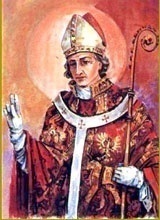 INTENCJE   MSZY   ŚWIĘTYCH8.01. – 14.01.2018INTENCJE   MSZY   ŚWIĘTYCH8.01. – 14.01.2018INTENCJE   MSZY   ŚWIĘTYCH8.01. – 14.01.2018PONIEDZIAŁEK8.01.2018PONIEDZIAŁEK8.01.20187.00+ Józefa Wątrobę         /pogrz./PONIEDZIAŁEK8.01.2018PONIEDZIAŁEK8.01.201818.00O zdrowie i błog. Boże dla DorotyWTOREK9.01.WTOREK9.01.7.00+ Helenę  Kubasiak      /pogrz./WTOREK9.01.WTOREK9.01.18.00+ Helenę Kłapyta 20 r. śm.ŚRODA  10.01.ŚRODA  10.01.7.00+ Stanisława  Wojtyłko            /pogrz./ ŚRODA  10.01.ŚRODA  10.01.18.00+ Helenę Karola i Edwarda PaskoCZWARTEK11.01.CZWARTEK11.01.7.00+ Ryszarda Kolendę            /pogrz./CZWARTEK11.01.CZWARTEK11.01.18.00+ Otylię i Franciszka Józefiak         /pogrz./PIĄTEK12.01.PIĄTEK12.01.7.00+ Józefa Kapałę          /pogrz./PIĄTEK12.01.PIĄTEK12.01.18.00Dziękcz. – błag. w 50 urodziny Janusza KąkolSOBOTA13.01.SOBOTA13.01.7.00+ Czesławę  Kardaś        /pogrz./SOBOTA13.01.SOBOTA13.01.18.00+ Anielę i Józefa Pasierbek2 NIEDZIELA ZWYKŁA14.01.20182 NIEDZIELA ZWYKŁA14.01.20187.30+ Jana i Helenę Gołuszka z rodzicami2 NIEDZIELA ZWYKŁA14.01.20182 NIEDZIELA ZWYKŁA14.01.20189.30+ Stanisława Bogdanika 42 r. śm. żonę Honoratę2 NIEDZIELA ZWYKŁA14.01.20182 NIEDZIELA ZWYKŁA14.01.201811.00+ Emilię Listwan14 r. śm. z rodzicami2 NIEDZIELA ZWYKŁA14.01.20182 NIEDZIELA ZWYKŁA14.01.201816.00ZA PARAFIAN